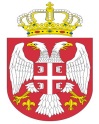 Република СрбијаАутономна Покрајина ВојводинаОПШТИНСКА УПРАВА ОПШТИНЕ ОЏАЦИОдељење за урбанизам, стамбено-комуналне иимовинско-правне пословеБрој:   ROP-ODZ-2071-IUP-1/2019Заводни број:  351-11/2019-01Дана: 05.02.2019. годинеО Џ А Ц ИОдељење за урбанизам, стамбено-комуналне и имовинско-правне послове општинске управе општине Оџаци, поступајући по захтеву инвеститора Зјачић Бранка из Бачког Брестовца, Улица Пере Грубара бр. 6, поднетом преко пуномоћника Стаменковић Ненада из Оџака, Улица Лоле Рибара 9, за издавање дозволе за употребу породичне стамбене зграде, на основу члана 158. Закона о планирању и изградњи („Сл.гласник Р.С.“, број 72/09, 81/09, 24/2011, 121/2012, 42/2013, 50/2013, 98/2013, 132/2014, 45/14 и 83/18), члана 43 и 44. Правилника о поступку спровођења обједињене процедуре електронским путем („Сл.гласник РС“, бр.113/2015, 96/2016 и 120/2017 ), члана 71. став 1. тачка 3. Статута општине Оџаци („Сл. лист општине Оџаци“, број 17/08 и 27/10), члана 19. Одлуке о организацији Општинске управе општине Оџаци („Службени лист општине Оџаци“, број 20/17), члана 136. Закона о општем управном поступку („Службени гласник РС“, број 18/2016) и Решења број 03-141/2014-02, доноси:Р Е Ш Е Њ ЕО УПОТРЕБНОЈ ДОЗВОЛИИЗДАЈЕ СЕ, Зјачић Бранку  из Бачког Брестовца, Улица Пере Грубара бр. 6, дозвола за УПОТРЕБУ објекта породичног становања, спратности По+П+Пк (I фаза). Објекат је саграђен на катастарској парцели  број 1449 к.о. Бачки Брестовац  чија је површина 548 m².Бруто површина објекта је 131 m², максималних габарита 11,28 х 11,57m.Радови су изведени на основу Решења о грађевинској дозволи број: 351-184/2014-01 од 18.11.2014. године.Саставни део овог Решења чини:Елаборат геодетских радова снимање стамбеног објекта израђен од стране ГБ „Геометар“ Оџаци под бројем 9/2015 дана 27.03.2015.године;Елаборат геодетских радова снимање инсталација израђен од стране Геос Сомбор под бројем: 956-03-6/2018 од 04.06.2018. године:Енергетски пасош израђен од стране „Malcom inženjering“ од 06.05.2015. године;Потврда израђена јануара 2019. године од стране одговорног пројектанта, Стаменковић Ненад из Оџака, Лоле Рибара 9, лиценца ИКС број 311 0578 03, да је објекат изведен у потпуности и у складу са техничком документацијом на основу које је издата грађевинска дозвола; Гарантни рок за објекат из става 1. диспозитива овог решења утврђује се применом Правилника о садржини и начину вршења техничког прегледа објекта, саставу комисије, садржини предлога комисије о утврђивању подобности објекта за употребу, осматрању тла и објекта у току грађења и употребе и минималним гарантним роковима за поједине врсте објеката („Сл. Гласник РС“, број 27/15 и 29/16). О б р а з л о ж е њ еЗјачић Бранко из Бачког Брестовца, Улица Пере Грубора бр. 6, преко пуномоћника, Стаменковић Ненад из Оџака, Улица Лоле Рибара 9, поднео је захтев за издавање употребне дозволе за изведене радове ближе описанe у диспозитиву овог решења.Уз захтев, подносилац захтева је доставио:Елаборат геодетских радова снимање стамбеног објекта израђен од стране ГБ „Геометар“ Оџаци под бројем 9/2015 дана 27.03.2015.године;Елаборат геодетских радова снимање инсталација израђен од стране Геос Сомбор под бројем: 956-03-6/2018 од 04.06.2018. године;Потврда израђена јануар 2019. године од стране одговорног пројектанта, Стаменковић Ненад из Оџака, Лоле Рибара 9, лиценца ИКС број 311 0578 03, да је објекат изведен у потпуности и у складу са техничком документацијом на основу које је издата грађевинска дозвола; Енергетски пасош израђен од стране „Malcom inženjering“ од 06.05.2015. године;Пуномоћ за подношење захтева;Доказе о уплати административних такси и накнада.	Поступајући по захтеву, овај орган је извршио проверу испуњености формалних услова и то да ли је: 1) надлежан за поступање по захтеву; 2) да ли је подносилац захтева лице које, у складу са Законом може бити подносилац захтева за издавање употребне дозволе; 3) да ли је захтев поднет у прописаној форми и да ли садржи све прописане податке; 4) да ли је уз захтев приложена сва документација прописана Законом и подзаконским актима донетим на основу Закона; 5) да ли је уз захтев приложен доказ о уплати прописане накнаде, односно таксе и утврдио да су формални услови из члана 43. Правилника о поступку спровођења обједињене процедуре електронским путем („Сл.гласник РС“, бр. 113/2015, 96/16 и 120/17) испуњени.На основу напред наведеног и из утврђених чињеница, а у складу са чланом 158. Закона о планирању и изградњи („Сл.гласник Р.С.“, број 72/09, 81/09, 24/2011, 121/2012, 42/2013, 50/2013, 98/2013, 132/2014,145/14 и 83/18), донето је решење као у диспозитиву.	ПОУКА О ПРАВНОМ СРЕДСТВУ: Против овог решења може се изјавити жалба у року од 8 дана од дана пријема истог, кроз Централни информациони систем за електронско поступање у оквиру обједињене процедуре, Покрајинском секретаријату за eнергетику, грађевину и саобраћај у Новом Саду, ул. Булевар Михајла Пупина број 16.  							             Руководилац Одељења,							дипл.инж.грађ. Татјана Стаменковић